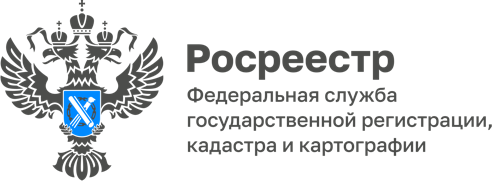 Лицензия – в электронном видеРосреестр уверенно удерживает лидерство среди лицензирующих органов по доле лицензирования через Единый портал государственных и муниципальных услуг (ЕПГУ)) в рейтинге Аналитического центра при Правительстве Российской Федерации. В настоящее время соискатели лицензии, лицензиаты и иные заинтересованные лица могут подать пакет документов в электронном виде для: получения лицензии; внесения изменений в реестр лицензий; внесения изменений в контактные данные; предоставления сведений о конкретной лицензии; прекращения лицензируемого вида деятельности (прекращения действия лицензии). Во II полугодии 2022 года запланирован вывод на ЕПГУ услуги по подаче документов для прохождения периодического подтверждения соответствия лицензиатов лицензионным требованиям. «Проводимая Росреестром работа направлена на повышение качества и доступности государственной услуги и автоматизацию процессов лицензирования геодезической и картографической деятельности», – рассказал заместитель руководителя Управления Росреестра по Республике Алтай Алексей Филиппов. По состоянию на август 2022 года доля документов, предоставляемых в Росреестр в электронном виде через Единый портал государственных и муниципальных услуг (функций), составила 88,4%. Справочно: вывод на ЕПГУ государственной услуги по лицензированию геодезической и картографической деятельности производится в соответствии с постановлением Правительства Российской Федерации от 30.07.2021 № 1279 «О проведении на территории Российской Федерации эксперимента по оптимизации и автоматизации процессов разрешительной деятельности, в том числе лицензирования». Материал подготовлен Управлением Росреестра по Республике Алтай